Test of Text in a Paragraph Test of Text in a Paragraph Test of Text in a Paragraph Test of Text in a Paragraph Test of Text in a Paragraph Test of Text in a Paragraph.Table: ItemsCountsTastesPears0okBananas1goodApples2bad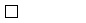 Oranges3badApples4goodGrapes5goodPeaches6goodMangos7ok